ОСТ1 33260-89 ГАЙКА АНКЕРНАЯ САМОКОНТРЯЩАЯ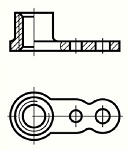  Размеры, ммУсловный кодОСТ 1 33260-89σв  кгс/мм2, не менее90...110МатериалСталь 16ХСНПокрытиеЦинкирование или кадмированиеРезьба - 5Н6НМR4МR5MR6